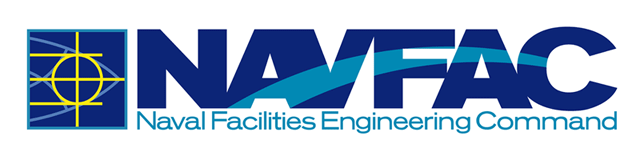 BIM PROJECT EXECUTION PLAN (PxP)v 1.0FOR:[PROJECT TITLE]
[PROJECT LOCATION]
[eProjects WORKORDER NUMBER]DEVELOPED BY[Designer of Record (DOR)]Instructions to the Editor:These are instructions for the Designer of Record (DOR) filling out the PxP.  Instructions and examples to assist with the completion of this guide are currently in grey.  The text can and should be modified to suit the needs of the organization filling out the template.  If modified, the format of the text should be changed to match the rest of the document. TABLE OF CONTENTSSECTION A: PROJECT INFORMATION	1SECTION B: KEY PROJECT CONTACTS	2SECTION C: PROJECT GOALS / BIM OBJECTIVES	3SECTION D: ORGANIZATIONAL ROLES / STAFFING	3SECTION E: QUALITY CONTROL	4SECTION F: TECHNOLOGICAL INFRASTRUCTURE NEEDS	4SECTION G: MODEL ORGANIZATION	5SECTION H: PROJECT DELIVERABLES	5SECTION A: PROJECT INFORMATIONTo successfully execute Building Information Modeling (BIM) on a project,  has developed this detailed BIM Project Execution Plan. The BIM Project Execution Plan defines BIM uses, along with a detailed process for executing BIM on this project.  FACILITY OWNER: PROJECT NAME:  PROJECT LOCATION: CONTRACT TYPE: FACILITY TYPE: BRIEF PROJECT DESCRIPTION: ADDITIONAL PROJECT INFORMATION: PROJECT NUMBERS: SECTION B: KEY PROJECT CONTACTSThe following is a list of the lead BIM contacts for each organization on the project. Mark N/A for roles not applicable to the project.SECTION C: PROJECT GOALS / BIM OBJECTIVESMAJOR BIM GOALS / OBJECTIVES: BIM USES: The BIM Uses currently checked with an (X) are mandatory and are required by NAVFAC: SECTION D: ORGANIZATIONAL ROLES / STAFFINGFor each BIM Use required, identify the team within the organization (or organizations) who will staff and perform that Use. Staff members may fill multiple project roles. SECTION E: QUALITY CONTROLOVERALL STRATEGY FOR QUALITY CONTROLDescribe the strategy to control the quality of the model.QUALITY CONTROL CHECKSThe following checks are required to assure quality.  Provide Responsible Party name and title.SECTION F: TECHNOLOGICAL INFRASTRUCTURE NEEDSSOFTWARE: List software used to deliver BIM. Remove BIM Use and software that is not applicable.SECTION G: MODEL ORGANIZATIONMODEL STRUCTURE:Describe and diagram how the Model is divided up, linked and named.  For example, by building, by floor, by zone, by areas, and/or by discipline.  Refer to FC 1-300-09N for naming conventions and minimum model organization.MEASUREMENT SYSTEM:Describe the measurement system (Imperial or Metric) used.SECTION H: PROJECT DELIVERABLESIn this section, list the BIM deliverables for the project and the format in which the information will be delivered.  The Design Phases are identified in the RFP and FC 1-300-09N NAVY AND MARINE CORPS DESIGN PROCEDURES.PROJECT INFORMATIONNUMBERNAVFAC CONTRACT NUMBER:TASK ORDER NUMBER:NAVFAC ePROJECT WORK ORDER NUMBER:DOR INFORMATIONNUMBERDOR PROJECT NUMBER(S):CONSTRUCTION CONTRACTOR (KTR) INFORMATIONNUMBERKTR PROJECT NUMBER(S):ROLEORGANIZATIONNAMEEMAILPHONEDOR Project Manager[NAVFAC / AGENT][John/Jane Doe]NAVFAC Project Manager[NAVFAC]DOR BIM Manager[Company]DOR Architectural Lead[Company]NAVFAC Architectural Lead[NAVFAC]DOR Structural Lead[Company]NAVFAC Structural Lead[NAVFAC]DOR Interiors Lead[Company]NAVFAC Interiors Lead[NAVFAC]DOR Landscape Architecture Lead[Company]NAVFAC Landscape Architecture  Lead[NAVFAC]DOR Civil Lead[Company]NAVFAC Civil Lead[NAVFAC]DOR Fire Protection Lead[Company]NAVFAC Fire Protection Lead[NAVFAC]DOR Mechanical Lead[Company]NAVFAC Mechanical Lead[NAVFAC]DOR Electrical/Telecom Lead[Company]NAVFAC Electrical/Telecom Lead[NAVFAC]DOR Plumbing Lead[Company]NAVFAC Plumbing Lead[NAVFAC]NAVFAC Design Manager[NAVFAC]NAVFAC Construction Manager[NAVFAC]Other Project Roles[Company]BIM GOALDESCRIPTIONModels3D Parametric Design Model and Record ModelDesign Facility DataDOR Edited Model & Facility Data Matrix tab from eOMSI Facility Data Workbook (FDW)DESIGNXDESIGN FACILITY DATAXDESIGN MODELINGXCLASH DETECTION(3D COORDINATION)ROLES/STAFFINGROLES/STAFFINGROLES/STAFFINGROLES/STAFFINGPROCESSORGANIZATIONLOCATION(S)LEAD CONTACTDESIGN FACILITY DATA[DOR]DESIGN MODELING[DOR]PROGRESS REVIEWSNAVFACCLASH DETECTION(3D COORDINATION)[DOR]REVIEWDEFINITIONRESPONSIBLE PARTYSOFTWARE PROGRAM(S)FREQUENCY VISUAL REVIEWCheck the DOR Edited Model & Facility Data Matrix tab from the eOMSI Facility Data Workbook against the design intent, so that there are no unintended elements or omissions in the Design ModelJohn Doe ArchitectAT EVERY SUBMITTALclash detection(3D COORDINATION)Detect problems in the model where two building components intersect (e.g. a structural beam intersects HVAC duct work)AT EVERY SUBMITTALBIM USEUSERSOFTWARE VERSIONDESIGN MODELINGARCHITECTURALXYZ DESIGN APPLICATIONDESIGN MODELINGSTRUCTURALXYZ DESIGN APPLICATIONDESIGN MODELINGINTERIORXYZ DESIGN APPLICATIONDESIGN MODELINGLANDSCAPE ARCHITECUREXYZ DESIGN APPLICATIONDESIGN MODELINGCIVILXYZ DESIGN APPLICATIONDESIGN MODELINGFIRE PROTECTIONXYZ DESIGN APPLICATIONDESIGN MODELINGMECHANICALXYZ DESIGN APPLICATIONDESIGN MODELINGELECTRICAL/TELECOMXYZ DESIGN APPLICATIONDESIGN MODELINGPLUMBINGXYZ DESIGN APPLICATIONEXISTING CONDITIONS MODELINGXYZ DESIGN APPLICATIONCLASH DETECTION(3D COORDINATION)CLASH DETECTION(3D COORDINATION) SOFTWAREDESIGN REVIEWSDESIGN REVIEW SOFTWAREBIM SUBMITTAL ITEMDESIGN PHASEFORMATNOTESThe Model in native formatFINAL[…]eOMSI Facility Data Workbook (FDW)DESIGN DEVELOPMENT, PRE-FINAL and FINALExcelCAD filesFINALDWGVisual Review ReportALLPDFClash Detection (3D Coordination) ReportALLPDFList of all submitted files ALL[…]